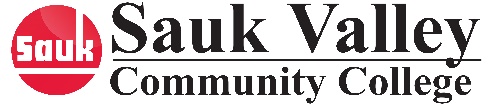 SVCC Talent Show Entry FormName of SVCC Student: ________________________________________________________ Address, City, State, Zip: _________________________________________________________Telephone: (home) ___________________ (cell) ___________________SOLO ACTSTalent Performing: _______________________________________________________Song Performing: _______________________________________________________Unusual or interesting facts about performance: ________________________________________________________________________________________________________GROUP ACTSTalent Performing: ________________________________________________________Song Performing: _________________________________________________________Unusual or interesting facts about performance: ____________________________________________________________________________________________________________________Names/ages of all SVCC students in the group: ____________________________________________________________________________________________________________________Names/ages of all non-SVCC group members: ____________________________________________________________________________________________________________________Which interest meeting/audition are you able to attend? Please choose one: ________Wed. March 4 at 12:30pm in 1C3. ________Thu. March 5 at 3pm in 1C3.*NOTE: Submit entry form to the Student Activities Office (1F19) by Mon., February 25. Contestants will be judged on overall performance, audience response, stage appearance, originality and personality. By signing and submitting this form, I agree to and will adhere to the Talent Show Rules and Regulations and may be subject to disqualification if any are not abided by.Print Name _______________________________ Signature_____________________________ Date _______________----------------------------------------------------------------------------------For Office Use OnlyCategory: ___________________ Number:___________________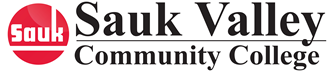 SVCC Talent Show Rules and RegulationsActs will be allotted no more than FOUR (4) MINUTES to perform.  Acts will be PENALIZED if time is exceeded.Acts MUST contain at least one (1) currently enrolled Sauk student.Participants may only perform ONE time during the show. Any participant who participates in more than one performance will disqualify BOTH acts.NO profanity or vulgar lyrics in any vocal performance or dance music.  NO nudity allowed! Keep attire at a respectable and tasteful level. NO alcohol, tobacco, or drug advertisements shown on any clothing.NO pyrotechnics, open flames or any other dangerous additions. Acts requiring more than 12 FEET of ceiling height will not be allowed.Acts MUST provide their own recorded music, instruments, props, etc., if needed. EVERY participant should attend an interest meeting/audition: Mon. March 4 at 12:30pm or Tue. March 5 at 3pm in 1C3.NO changes to music selection will be accepted after rehearsal!NO EXCEPTIONS WILL BE MADE TO THESE RULES!Rules are subject to change at the sole discretion of the Talent Show organizers.